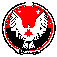 АДМИНИСТРАЦИЯ  МУНИЦИПАЛЬНОГО  ОБРАЗОВАНИЯ  «КЕЗСКИЙ РАЙОН»«КЕЗ ЁРОС» МУНИЦИПАЛ КЫЛДЫТЭТЛЭН АДМИНИСТРАЦИЕЗПОСТАНОВЛЕНИЕот 12 апреля  2017 года 									       № 509пос. Кез                  В целях реализации государственной политики в области охраны труда, профилактики производственного травматизма в организациях муниципального образования «Кезский район» ПОСТАНОВЛЯЮ:1. Утвердить  план мероприятий, посвященных Всемирному дню охраны труда в муниципальном образовании «Кезский район» в 2017 году (приложение N 1).
                   2. Объявить на территории муниципального образования «Кезский район» в период с 12 апреля по 12 мая 2017 года месячник по охране труда.
                   3. Рекомендовать организациям, независимо от организационно-правовых форм и форм собственности, осуществляющим деятельность на территории муниципального образования «Кезский  район», принять участие в проведении мероприятий, посвященных Всемирному дню охраны труда в 2017 году (приложение N 2).
                   4. Опубликовать настоящее постановление в районной газете «Звезда» и разместить на официальном информационном сайте муниципального образования "Кезский район".Глава муниципального образования Кезский район                                                                                                И.О. Богданов                                                                                             Приложение № 1
                                                                                             к постановлению
                                                                                            Администрации МО  «Кезский район»
                                                                                             от 12 апреля 2017 года № 509 План мероприятий посвященных Всемирному дню охраны труда в МО «Кезский район» в 2017 году                                                                                          Приложение N 2
                                                                                          к постановлению
                                                                                          Администрации МО «Кезский район»
                                                                                          от 12 апреля 2017 года № 509Рекомендуемые мероприятия для проведения в организациях муниципального образования  «Кезский район» к Всемирному дню охраны трудаДанные рекомендуемые мероприятия должны быть направлены на усиление внимания к проблемам безопасности на производстве, улучшению информированности работников о существующих производственных рисках, способах защиты от них, повышению их сознательного отношения к собственной безопасности:
        1. Издать приказы и утвердить планы по проведению Всемирного дня охраны труда.
         2. Организовать разъяснение работникам основных положений Трудового кодекса Российской Федерации, приказов Министерства здравоохранения и социальной политики Российской Федерации, других государственных актов в области охраны труда.
          3. Провести в организациях «Час охраны труда», «День охраны труда», «Декаду охраны труда», «Декаду безопасности», «Дни консультаций по вопросам охраны труда».
          4. Провести внутренний аудит наличия документации по охране труда.
          5. Руководителям организаций провести совещания по вопросам безопасности на производстве с заслушиванием отчетов руководителей подразделений, допустивших случаи травмирования работников на производстве, а также не уделяющих должного внимания вопросам охраны труда.
           6. Подготовить информационно-аналитические материалы о фактическом состоянии охраны труда в организации, уровне финансирования мероприятий по охране труда, уровне и причинах травматизма.
           7. Провести комплексные и целевые обследования состояния условий и охраны труда на рабочих местах, внеплановые проверки с участием уполномоченных (доверенных) лиц по охране труда в каждом подразделении по следующим вопросам:
              - состояние и использование санитарно-бытовых помещений и санитарно-гигиенических устройств;
              - обеспечения работников специальной одеждой, специальной обувью и другими средствами индивидуальной защиты и правильность их применения;
             - организация хранения, выдачи, стирки, химической чистки, сушки и ремонта специальной одежды, специальной обуви и других средств индивидуальной и коллективной защиты;
            - правильному предоставлению компенсаций за работу с вредными условиями труда;
            - организация обучения безопасным методам и приемам выполнения работ, проведения своевременного и качественного инструктажа работников по охране труда;
            - выполнение мер по устранению причин, вызвавших несчастный случай на производстве, выполнение предписаний органов государственного надзора и контроля за соблюдением требований охраны труда, других мероприятий по созданию безопасных условий труда;
            - безопасность и техническое состояние действующих механизмов и оборудования;
           - эффективность работы аспирационных и вентиляционных систем;

           - условия труда женщин и лиц моложе 18 лет в соответствии с законодательством;
           - внедрения в производство более совершенных технологий, новой техники, автоматизации и механизации производственных процессов с целью создания здоровых и безопасных условий труда, ликвидации тяжелых физических работ;
           - наличия и комплектации аптечек доврачебной помощи медикаментами и перевязочными материалами.
           8. Провести общий технический осмотр зданий и сооружений с последующим составлением актов.
           9. Оборудовать учебные классы.
           10. Оформить стенды по охране труда.
           11. Провести занятия по оказанию доврачебной помощи при несчастных случаях на производстве.
_____________________________N п/пНаименование мероприятияСрок исполненияОтветственный за исполнение1.Проведение месячника по охране труда на территории МО «Кезский район»Апрель-май 2017 годаГлавный специалист-эксперт отдела экономики, анализа, прогноза и инвестиций Администрации МО «Кезский район», работодатели, специалисты по охране труда предприятий, учреждений, организаций, председатели профсоюзных организаций, индивидуальные предприниматели2.Публикации в СМИ информации по вопросам охраны труда, размещение на сайте муниципального образования  «Кезский район»Апрель-май  2017 годаГлавный специалист-эксперт отдела экономики, анализа, прогноза и инвестиций Администрации МО «Кезский район», работодатели, специалисты по охране труда предприятий, учреждений, организаций, 3Проведение «Дня охраны труда» в муниципальном образовании «Кезский район» совместно с Министерством труда и миграционной политики Удмуртской Республики 18 апреля 2017 годаГлавный специалист-эксперт отдела экономики, анализа, прогноза и инвестиций Администрации МО «Кезский район»4Разъяснительная работа по основным положениям Трудового Кодекса РФ в области охраны труда.Апрель-майГлавный специалист-эксперт отдела экономики, анализа, прогноза и инвестиций Администрации МО «Кезский район», работодатели, специалисты по охране труда предприятий, учреждений, организаций, председатели профсоюзных организаций5Консультационный час охраны труда в организациях, предприятиях, учреждениях районаАпрель-майРаботодатели, специалисты по охране труда предприятий, учреждений, организаций, председатели профсоюзных организаций6.Проведение конкурса на лучшую организацию уголка по охране труда среди дошкольных образовательных  учреждениях муниципального образования  «Кезский район»Апрель-май 2017 годаУправление образованием Администрации МО «Кезский район»7Конкурс детских рисунков «Безопасность в жизни ребенка» в дошкольных образовательных учреждениях муниципального образования «Кезский район»Апрель-майУправление образованием Администрации МО «Кезский район»6Оформление стендов по охране труда в организациях районаАпрель-майРаботодатели, специалисты по охране труда предприятий, учреждений, организаций, председатели профсоюзных организаций7Заседание комиссии по охране труда при Администрации муниципального образования «Кезский район» по подведению итогов проведения мероприятий посвященных Всемирному дню охраны трудаМайГлавный специалист-эксперт отдела экономики, анализа, прогноза и инвестиций Администрации МО «Кезский район»